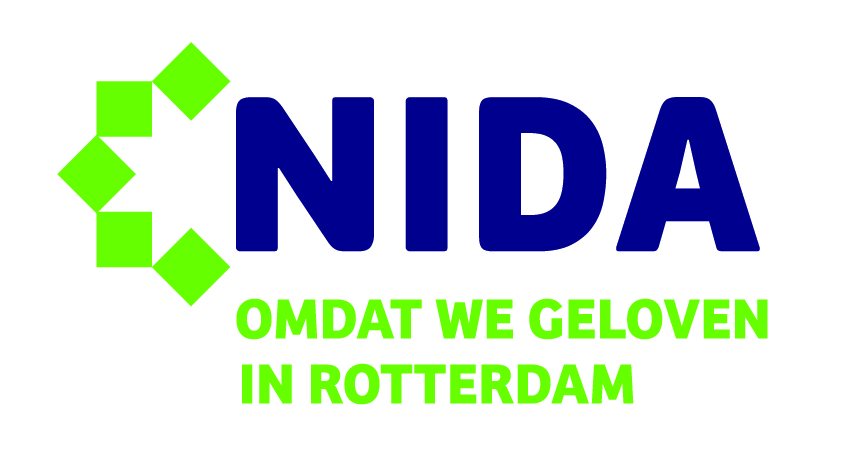 Aan het college van Burgemeester en Wethouders van RotterdamSchriftelijke vragen conform art.30 Reglement van OrdeBetreft: Rotterdamse leerlingen uit het zichtRotterdam, 2 april 2020Geachte college, De corona crisis brengt vele uitdagingen met zich mee en heeft onder andere verstrekkende gevolgen voor hoe leerlingen onderwijs krijgen in onze stad. De creatieve initiatieven van scholen, ouders en werkgevers en hun inspanningen om alles, ondanks de zware tijden, zo goed mogelijk op te vangen zijn hoopvol. Dit neemt niet weg dat er ook zorgen zijn over de gevolgen op de lange termijn voor de schoolontwikkeling en eventuele achterstanden van jonge Rotterdammers. Eens te meer wordt ook duidelijk dat de cruciale functie die scholen vervullen in de maatschappij, nagenoeg is weggevallen.Uit het NOS-artikel dat vandaag verscheen, blijkt dat in de regio Den Haag kinderen uit beeld zijn geraakt als gevolg van het sluiten van scholen.  “Van honderden leerlingen die thuis les zouden moeten krijgen, is niet bekend waar ze zijn. Ze hebben geen contact meer met hun school. Alleen al in Den Haag en omgeving zijn bijna 400 leerlingen 'kwijt', blijkt uit een rondgang langs scholen door Omroep West ”Wij hebben voor het college de volgende vragen:Is het college bekend met dit probleem?Houdt het college nauw contact met scholen, schoolbesturen en -koepels om dit te monitoren?Hoeveel leerlingen in de Rotterdamse regio zijn buiten beeld geraakt en is geen contact mee sinds het sluiten van de scholen?Indien de bovenstaande cijfers u niet bekend zijn, bent u bereid om scholen en schoolbesturen te vragen hoeveel kinderen uit het zicht zijn? Welke maatregelen treft de gemeente /treffen scholen om zo goed als mogelijk toch deze leerlingen in beeld te krijgen?De gemeente Den Haag geeft aan dat ouders gebeld worden, er brieven gestuurd worden in meerdere talen en dat leerlingen persoonlijk bezocht worden. Doet de gemeente Rotterdam dit ook? Zo nee, is de wethouder bereid om soortgelijke acties over te nemen?Een tweede punt van zorg is dat onderwijs op afstand niet voor iedereen even toegankelijk en realistisch is. Er zijn leerlingen die nauwelijks tot geen mogelijkheid hebben om aan de slag te gaan, ofwel door gebrek aan apparatuur, internet, de juiste software of simpelweg een rustige plek om ongestoord te kunnen werken. Bovendien komt daarbij dat het ontbreken van een pedagogische omgeving, een leerkracht die begeleiding bied, de nodige structuur onontkoombaar invloed heeft op de onderwijskwaliteit. Hoewel ouders dit proberen op te vangen, heeft niet iedereen de tijd, bekwaamheid, taalbeheersing ofwel het netwerk om hun kind(eren) de helpende hand te bieden. Hiermee ligt ook het risico op schoolachterstand op de loer en dit is extra nadelig voor kwetsbare leerlingen. Is de wethouder het met ons eens dat de onderwijskwaliteit een groot punt van zorg is? Hoe is de gemeente van plan om dit, in samenwerking met scholen, op de langere termijn te ondervangen? Gelet op het scenario dat over een periode het reguliere onderwijs weer hervat wordt en leerlingen niet op het niveau zijn waar ze horen en het toch al nijpende lerarentekort. Met betrekking tot de veiligheidssituatie van kinderen hebben collega-fractieleden reeds vragen gesteld. Kinderen voor wie ‘thuis’ geen sociaal-veilige omgeving is, komen niet aan onderwijs toe. Ook de Kinderombudsman heeft hierover haar zorgen geuit. Gezien leerkrachten een belangrijke rol spelen in de informatievoorziening voor veiligheidsinstanties om zicht te krijgen op onveilige situaties, heeft NIDA aanvullend de volgende vraag:9. Kan de wethouder inzichtelijk maken hoeveel signalen en/of meldingen van mishandeling er normaliter binnenkomen bij onder andere jeugdzorg/veilig thuis etc. vanuit leerkrachten en hoeveel is dat aantal in de afgelopen weken sinds aanvang van de corona-crisis?In afwachting van uw beantwoording,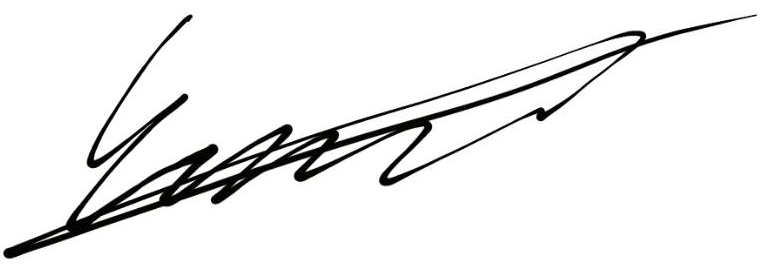 Ercan Büyükcifci				NIDA Rotterdam			